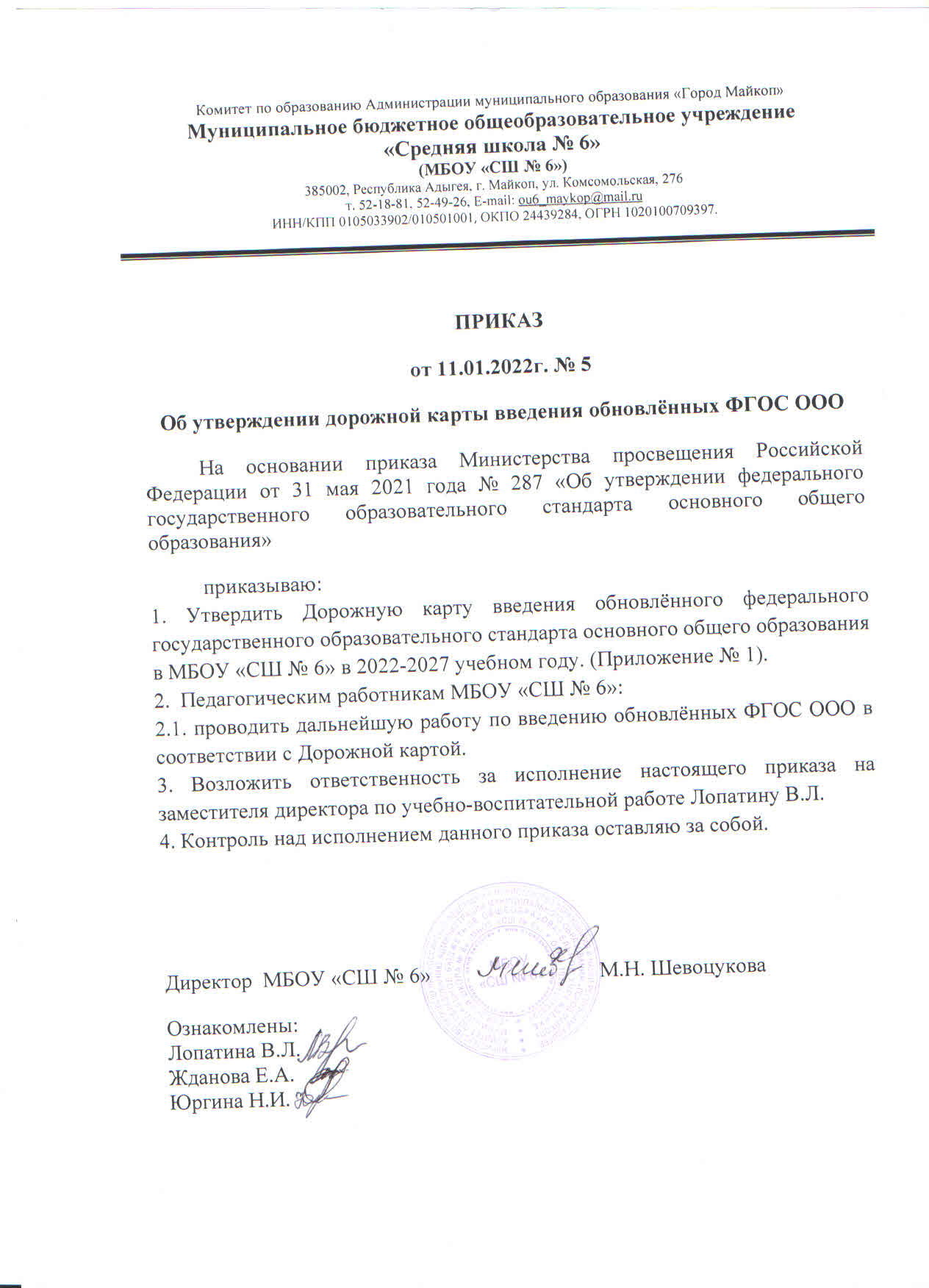 Приложение №1 к приказу по МБОУ «СШ № 6»№ 5 от 11.01.2022г. «Дорожная карта» МБОУ «СШ № 6»  по  формированию необходимой системы условий реализации введения обновлённых ФГОС ООО Организационно-содержательное обеспечение введения обновлённых ФГОС ОООСоздание нормативного обеспечения введения обновлённых ФГОС ОООСоздание финансово-экономического обеспечения введения  обновлённых ФГОС ОООКадровое и методическое обеспечение перехода на обновлённые ФГОС ОООИнформационное обеспечение перехода обновлённые на ФГОС ОООСоздание материально-технического обеспечения введения обновлённых ФГОС ООО.№п/пМероприятияПланируемый результат и документальное подтверждениеСроки исполненияОтветственные1Создание рабочей (инициативной, проектной, творческой) группыПриказ о создании группы с распределением функциональных обязанностейЯнварь  2022г.ДиректорШевоцукова М.Н.2Обеспечение координации деятельности субъектов образовательного процесса, организационных структур учреждения по подготовке и введению обновлённых ФГОС  основного общего образованияСоглашение о сотрудничестве с социальными партнерами (учреждениями профессиональной подготовки, Вузами, предприятиями о практике, учреждениями дополнительного образования, муниципальными образованиями и т.п.)Январь-август 2022г.ДиректорШевоцукова М.Н.3Создание комфортного школьного пространства.Анализ деятельности школы по реализации требований обновлённых  ФГОС основного образования.Самооценка ОУ, мониторинг удовлетворенности участников образовательного процессаЯнварь-май 2022г.ДиректорШевоцукова М.Н.№п/пМероприятияПланируемый результат и документальное подтверждениеСроки исполненияОтветственные1Разработка на основе примерной основной образовательной программы основного общего образования ООП ООО и утверждение данной программыУтвержденная  ООП ООО МБОУ «СШ № 6» и согласованная с органом государственно-общественного управления ОУАвгуст 2022г.ДиректорШевоцукова М.Н.Заместитель директора по УВРЛопатина В.Л.2Включение в план ВШК вопросов, регламентирующих введение обновлённых ФГОС ОООСистема мероприятий, обеспечивающих ВШК по реализации обновлённых ФГОСАвгуст 2022г.Заместитель директора по УРЛопатина В.Л.№п/пМероприятияПланируемые результаты и документальное подтверждениеСроки исполненияОтветственные1Разработка (внесение изменений) локальных актов, регламентирующих установление заработной платы работников образовательного учреждения, в том числе стимулирующих надбавок и доплат, порядка и размеров премирования. Заключение дополнительных соглашений к трудовому договору с педагогическими работниками.Положение о доплатах и надбавках стимулирующего характера.Трудовые договоры (дополнительные соглашения)Август 2022г.ДиректорШевоцукова М.Н.Заместитель директора по УВРЛопатина В.Л.Председатель профкома Коржева Н.В.2Определение объёма расходов, необходимых для реализации основных образовательных программ  и достижения планируемых результатов, а также механизма их формирования.Определение объёма финансовых затрат на реализацию обновлённых ФГОС в рамках бюджетного планирования на 2022- 2023 учебный годФинансовое обеспечения введения обновлённых ФГОС ОООМай – август 2022г.ДиректорШевоцукова М.Н.Главный бухгалтер№п/пМероприятияПланируемый результат и документальное подтверждениеСроки исполненияОтветственные1Разработка и утверждение перечня мероприятий по подготовке педагогических кадров к реализации ФГОС ООО (план обучения на курсах повышения квалификации, план-график педагогических советов, семинаров, совещаний и т.д.)План курсовой подготовки по переходу на ФГОС ООО с учетом плана введения ФГОС.план обучения на курсах повышения квалификации, план-график педагогических советов, семинаров, совещаний и т.дЯнварь-август 2022г.Заместитель директора по УРЖданова Е.А.2.Приведение должностных инструкций работников ОУ в соответствие с требованиями обновлённых ФГОС ОООДолжностные инструкции, доведённые до сведения работниковИюнь-август 2022г.ДиректорШевоцукова М.Н.3.Инициирование деятельности сетевых сообществ по проблемам ФГОСНаличие сетевых сообществВ течение годаЗаместитель директора по УВРШевоцукова М.Н.№п/пМероприятияПланируемые результаты и документальное подтверждениеСроки исполненияОтветственные1Создание банка полезных ссылок, наличие странички о переходе на обновлённые ФГОС ООО на школьном сайтеШкольный сайтЯнварь-сентябрь 2022г.Шевоцукова М.Н.2Информирование родителей обучающихся о подготовке к введению обновлённых ФГОС ООО и результатах их ведения в ОУ через школьные сайты, газеты, буклеты, информационные стенды, родительские собранияОформленный стендПротоколы родительских собранийВыпущенные буклеты, листовкиЯнварь-сентябрь 2022г.Заместитель директора по УВРЛопатина В.Л.МероприятияПланируемые результаты и документальное подтверждениеСроки исполненияОтветственные1Разработка локальных актов, устанавливающих требования к различным объектам инфраструктуры образовательного учреждения с учетом требований к минимальной оснащенности учебного процесса.Локальные акты  по деятельности соответствующего объекта инфраструктуры ФГОСЯнварь-август 2022г.ДиректорШевоцукова М.Н.2.Организация мониторинга по вопросу оснащённости учебного процесса и оборудования учебных помещений школы в соответствии с требованиями ФГОС ОООАнализ по результатам мониторингаАвгуст 2022г.Зав.хоз    Юргина Н.И.